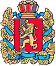 АДМИНИСТРАЦИЯ ПОТАПОВСКОГО СЕЛЬСОВЕТАЕНИСЕЙСКОГО РАЙОНА КРАСНОЯРСКОГО КРАЯПОСТАНОВЛЕНИЕ20. 03. 2018                                            с. Потапово                                                           № 5-пОБ УТВЕРЖДЕНИИ АКТУАЛИЗИРОВАННОЙ СХЕМЫ ТЕПЛОСНАБЖЕНИЯВ соответствии с Федеральным законом от 06 октября 2003года №131-ФЗ «Об общих принципах организации местного самоуправления в Российской Федерации», Федеральным законом от 27 июля 2010 № 190-ФЗ №О теплоснабжении». Постановлением Правительства Российской Федерации от 22 февраля 2012 № 154 «О требованиях к схемам теплоснабжения, порядку их разработки и утверждения» ПОСТАНОВЛЯЮ:     	1. Утвердить актуализированную схему теплоснабжения территории МО «Потаповский сельсовет».     	2. Контроль над исполнением постановления оставляю за собой.     	3. Постановление вступает в силу с момента официального опубликования в информационном печатном издании «Потаповский вестник».Глава  сельсовета                                                                          Н.Ф.Невольских 